      ҠА	РАР                                                                   ПОСТАНОВЛЕНИЕ«___»____________2019 й.              №_____                  «___»___________2019 г.		                              Об    организации     проведения                                                                                             пожарно -  профилактической                                                                                              операции            "Жилище-2019"                                                                                             на      территории       сельского                                                                                            поселения              Кандринский                                                                                           сельсовет          муниципального                                                                                           района                  Туймазинский                                                                                           район Республики  БашкортостанВ целях осуществления  мер, направленных на исключение возможности возникновения  пожаров и ограничения их последствий на территории сельского поселения Кандринский сельсовет муниципального района Туймазинский район Республики Башкортостан, и во исполнение постановления главы Администрации муниципального района Туймазинского района Республики Башкортостан  от 79 от 29 января 2019 года "Об организации проведения пожарно-профилактической операции "Жилище-2019" на территории  муниципального района Туймазинский район Республики Башкортостан ПОСТАНОВЛЯЮ:1.Провести на территории сельского поселения Кандринский сельсовет муниципального района Туймазинский район  Республики Башкортостан  пожарно-профилактическую операцию "Жилище-2019" с 29 января 2019 года по 11 февраля 2020 года.2.В указанный период времени  профилактическим (мобильным) группам сельского поселения Кандринский сельсовет совместно со специалистами ГКУ ППС РБ ПЧ с.Кандры  выполнять пожарно-профилактическую работу среди многодетных семей, неблагополучных граждан, одиноко престарелых граждан и лиц с ограниченными возможностями, семей, состоящих на учете в учреждениях муниципального района Туймазинский район. 3.Специалисту 1 категории- по работе с молодежью Ризвановой Э.В еженедельно предоставлять информацию о проводимой работе и принимаемым мерам в ЕДДС, ПЧ-48 ФГКУ "12 отряд ФПС по РБ", ГКУ ППС РБ ПЧ г.Туймазы, ГКУ ППС РБ ПЧ с.Кандры, ГБУ АСС ЗПСО г.Туймазы.4.Контроль за исполнением настоящего постановления оставляю за собой.Глава сельского поселенияКандринский       сельсовет       муниципального      района    Туймазинский           районРеспублики  Башкортостан                                            Р.Р.Рафиков	       БашҠортостан Республикаһының Туймазы  районы муниципаль районының  Ҡандра ауыл советы ауыл биләмәһе башлығы452765, Ҡандра ауылы,  Ленин урамы, 16Тел. 8(34782) 4-74-52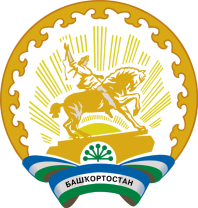 Глава сельского поселения Кандринский сельсовет     муниципального района               Туймазинский район    Республики Башкортостан452765, село Кандры, ул.Ленина, 16Тел. 8(34782) 4-74-52 